Živjo, snovalci!Hvala za poslane čudovite risbe in slike. Razveselim se prav vsake! Vaše izdelke je učiteljica Škrabec zbrala in si jih lahko ogledate na spletni razstavi. Tokrat enako nalogo pošiljam vsem, od sedmega do devetega razreda. Čudovito bodo izgledali na razstavi naslednjega tedna.Poslušaj glasbo. Najbolje, da izbereš glasbo brez besedila. Nekaj primerov je spodaj, lahko pa izbereš svojo. Pripravi si barve. Če imaš doma vodene barve, akrilne ali tempera barve si pripravi te, sicer pa vzemi malo kave , čajno vrečko, ali druga barvila iz kuhinje, lahko tudi črnilo iz bombice za nalivno pero in naslikaj kar slišiš. Ne slikaj glasbenikov, ki si jih predstavljaš, tudi not ne in violinskih ključev. Poslušaj ritem in melodijo, izbiraj barve, glede na razpoloženje v glasbi. Spomni se , kaj smo se pogovarjali o barvah - rdeča: topla, ekspresivna, modra: hladna, zelena: pomirjujoča. Pomisli, kaj predstavljajo črte – navpična: živahnost. Uporabi točke za poudarke v glasbi. Nastala bo abstraktna slika. Pod primeri glasbe si oglej nekaj primerov abstraktnih slik.https://www.youtube.com/watch?v=WBscR792W6kMarshmello - Silence Ft Khalid Instrumentalhttps://www.youtube.com/watch?v=fUY6Yq12vPIVince Guaraldi Essential Standardshttps://www.youtube.com/watch?v=x6zypc_LhnMVince Guaraldi Trio - Linus And Lucyhttps://www.youtube.com/watch?v=qqZGgePsgoUThe Heliocentrics - The Sunshine Makershttps://www.youtube.com/watch?v=G55GspnNkBoThe Comet Is Coming - Summon The Firehttps://www.youtube.com/watch?v=zUnKDK1ikloKokoroko Afrobeat Collective - Colonial Mentality | Sofar Londonhttps://www.youtube.com/watch?v=6vBMotW0CJgDuke Ellington, Miles Davis, Angelica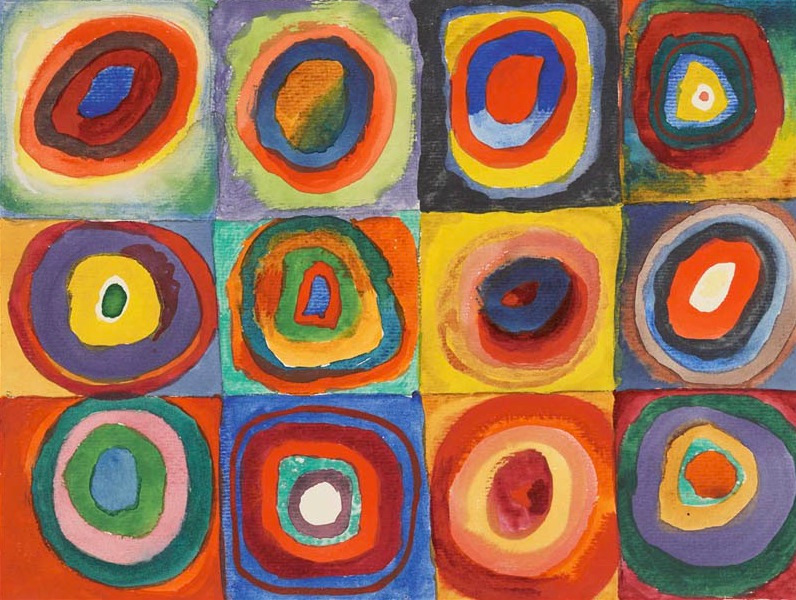 Vassily Kandinsky, Kvadrati s koncentričnimi krogi 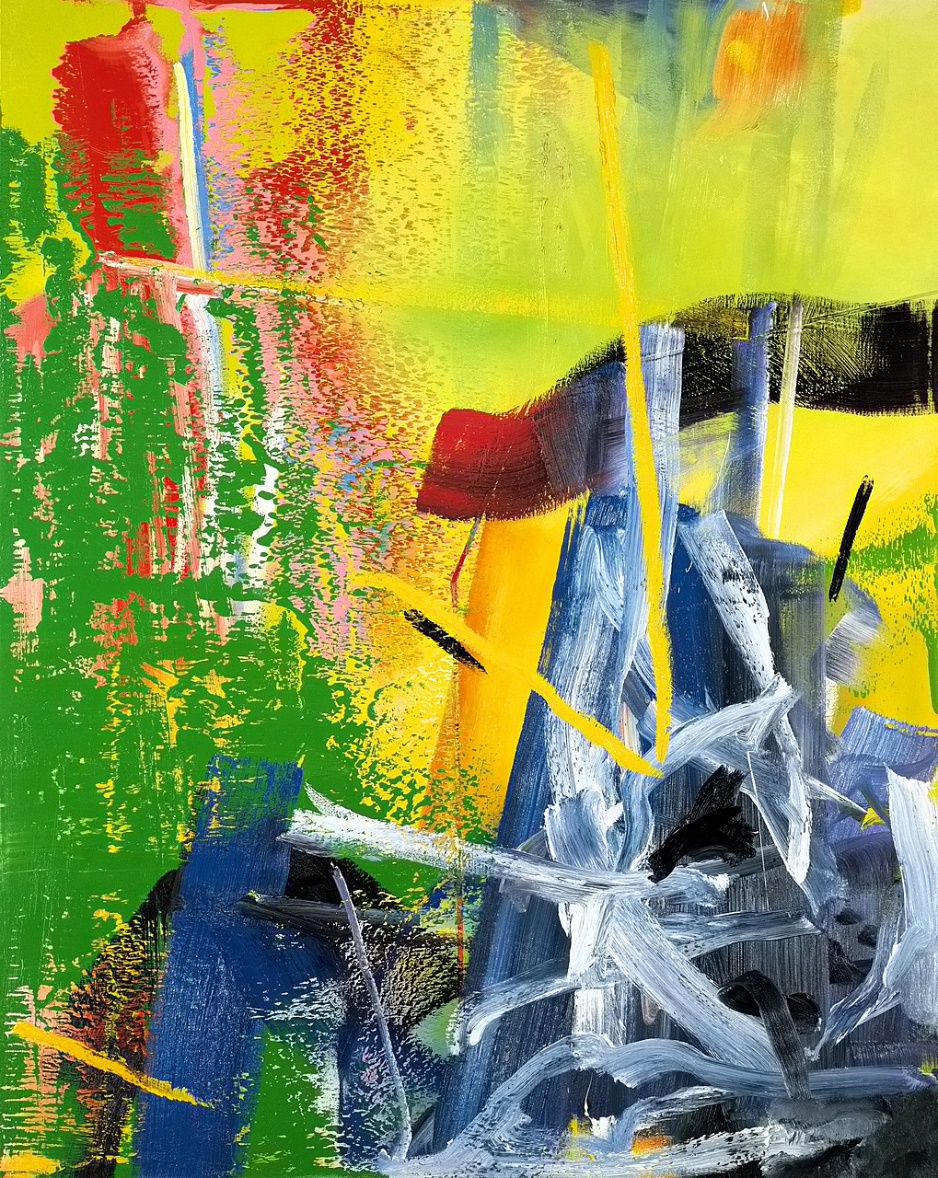 Gerhard Richter, Koruza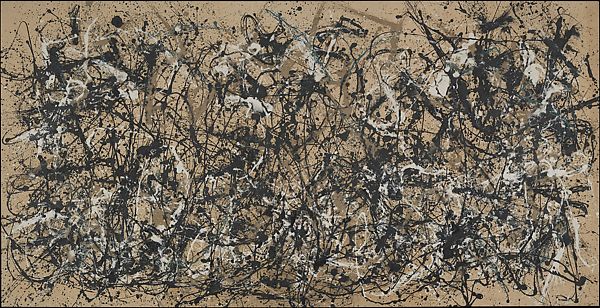 Jackson Pollock, Jesenski ritem št. 30Uživaj v slikanju in poslušanju glasbe. Fotografijo svoje slike mi pošlji do 3. 4. 2020 na katarina.skofic@guest.arnes.si. Lep pozdrav od učiteljice Škofic